ItalyItalyItalyJune 2025June 2025June 2025June 2025SundayMondayTuesdayWednesdayThursdayFridaySaturday1234567Republic Day89101112131415161718192021222324252627282930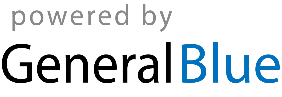 